Plotting Coordinate LettersPlotting Coordinate LettersPlotting Coordinate Letters(a)(b)(b)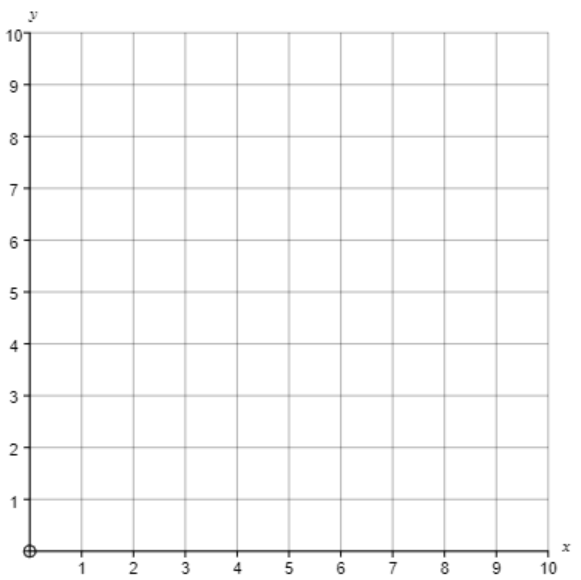 Join the following points in order:(2, 5) (3, 5) (3, 9) (2, 9) (2, 5)Join the following points in order:(5, 6) (5, 5) (6, 5) (6, 2) (7, 2) (7, 5) (8, 5) (8, 6) (5, 6) Join the following points in order:(5, 5) (5, 6) (3, 6) (3, 9) (2, 9) (2, 5) (5, 5)Join the following points in order:(6, 1) (7, 1) (7, 4) (8, 4) (8, 1) (9, 1) (9, 5) (6, 5) (6, 1)Join the following points in order:(5, 5) (5, 6) (3, 6) (3, 9) (2, 9) (2, 5) (5, 5)Join the following points in order:(6, 1) (7, 1) (7, 4) (8, 4) (8, 1) (9, 1) (9, 5) (6, 5) (6, 1)(c)(d)(d)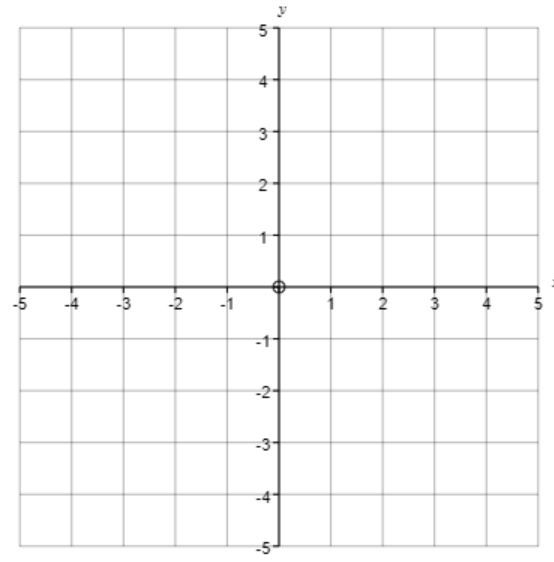 Join the following points in order:(2, -2) (3, -2) (3, 1) (4, 1) (4, 2) (1, 2)   (1, 1) (2, 1) (2, -2)Join the following points in order:(-4, -1) (-3, -1) (-3, 1) (-1, 1) (-1, 4)        (-4, 4) (-4, -1)Join the following points in order:(-3, 2) (-2, 2) (-2, 3) (-3, 3) (-3, 2)Join the following points in order:(-4, -2) (-1, -2) (-1, 2) (-4, 2) (-4, -2)Join the following points in order:(-3, -1) (-2, -1) (-2, 1) (-3, 1) (-3, -1)Join the following points in order:(1, -3) (4, -3) (4, 3) (1, 3) (1, 0) (3, 0)   (3, -2) (1, -2) (1, -3)Join the following points in order:(2, 1) (3, 1) (3, 2) (2, 2) (2, 1)Join the following points in order:(-4, -2) (-1, -2) (-1, 2) (-4, 2) (-4, -2)Join the following points in order:(-3, -1) (-2, -1) (-2, 1) (-3, 1) (-3, -1)Join the following points in order:(1, -3) (4, -3) (4, 3) (1, 3) (1, 0) (3, 0)   (3, -2) (1, -2) (1, -3)Join the following points in order:(2, 1) (3, 1) (3, 2) (2, 2) (2, 1)Rearrange the letters to make a related mathematical word.Rearrange the letters to make a related mathematical word.